Galardão Relação Intercultural foi entregue na Festa do Ano Novo Chinês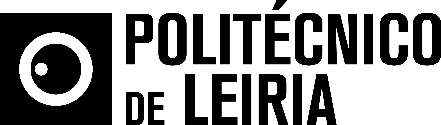 Politécnico de Leiria distinguido pela Liga dos Chineses em Portugalpelo trabalho impulsionador de cooperação com a ChinaO Politécnico de Leiria foi distinguido pela Liga dos Chineses em Portugal, com o Galardão Relação Intercultural, como reconhecimento da cooperação desenvolvida com a China. Todos os anos, na sua Festa do Ano Novo Chinês, que este ano decorreu a 27 de janeiro, a Liga dos Chineses em Portugal entrega galardões às instituições e personalidades que contribuíram para uma melhor relação entre Portugal e a China, sendo que a Liga considerou que o IPLeiria foi «um grande impulsionador neste trabalho, muito merecedor desta distinção».A Liga dos Chineses em Portugal destaca que a decisão de atribuição do galardão ao Politécnico de Leiria teve o apoio unânime do Conselho de Mérito e Reconhecimento da Liga, constituído por representantes da Liga, da Fundação Jorge Alvares, do Instituto para a Cooperação e Desenvolvimento Portugal Oriente, da Associação Industrial e Comercial dos Chineses em Portugal, da Comunidade Chinesa no Alto Comissariado para a Migração, da Camara para a Cooperação e Desenvolvimento dos Chineses em Portugal, da Câmara do Comercio de Guizhou, assim como um representante da sociedade civil e do patrocinador oficial das comemorações do Ano Novo Chinês.A aposta do Politécnico de Leiria no chinês começou em 2006, com o lançamento da licenciatura em Tradução e Interpretação Português-Chinês/Chinês-Português, única e inovadora no País, a decorrer em três pontos do globo, Leiria, Macau e Pequim - na Escola Superior de Educação e Ciências Sociais do Politécnico de Leiria (ESECS/IPLeiria), no Instituto Politécnico de Macau e na Universidade de Línguas e Cultura de Pequim. Hoje o Politécnico de Leiria conta com parcerias com instituições de ensino superior de cinco regiões da China: Macau, Pequim, Hainan, Jiangxi, e Sichuan.No ano letivo 2016/2017 a ESECS/IPLeiria tem cerca de 130 alunos chineses a aprender português, provenientes das universidades parceiras, bem como 102 estudantes portugueses a aprender chinês, 50 dos quais se encontram na China ao abrigo dos programas de intercâmbio. Além da licenciatura em Tradução e Interpretação Português-Chinês/Chinês-Português (para portugueses e chineses, grau conjunto do IPLeiria e do Politécnico de Macau), o Politécnico de Leiria integra estudantes chineses das licenciaturas em Relações Comerciais China-Países Lusófonos (do Politécnico de Macau), em Língua e Cultura Portuguesa (da Beijing Language and Culture University), em Estudos Chineses, Portugueses e Ingleses (da Chengdu Institute Sichuan International Studies University), e em Língua Portuguesa Aplicada (licenciatura do IPLeiria, dirigida a estudantes internacionais). Além dos estudantes, os docentes e funcionários do Politécnico de Leiria integram programas de mobilidade: atualmente cinco docentes chineses lecionam na ESECS, e cinco docentes do IPLeiria lecionam em Macau e Pequim. Bienalmente o Politécnico de Leiria organiza a icónica conferência “Pontes Europa-China” em conjunto com o Politécnico de Macau e a Universidade de Línguas e Cultura de Pequim. Paralelamente, o Politécnico de Leiria contribui para a abertura da comunidade à cultura chinesa, nomeadamente através de eventos culturais (cinema, música, artes marciais, gastronomia, literatura e escrita), workshops e cursos livres, dirigidos aos empresários com interesses na China e ao público em geral.Leiria, 30 de janeiro 2017Para mais informações contactar:Midlandcom – Consultores em ComunicaçãoMaria Joana Reis * 939 234 512 * 244 859 130 * mjr@midlandcom.ptAna Frazão Rodrigues * 939 234 508 * 244 859 130 * afr@midlandcom.ptAna Marta Carvalho * 939 234 518 * 244 859 130 * amc@midlandcom.pt